ACTIVIDAD DE LECTURA (1º ESO)NOMBRE: 								CURSO:		FECHA:LEE ATENTAMENTE EL TEXTO Y REALIZA LAS ACTIVIDADES: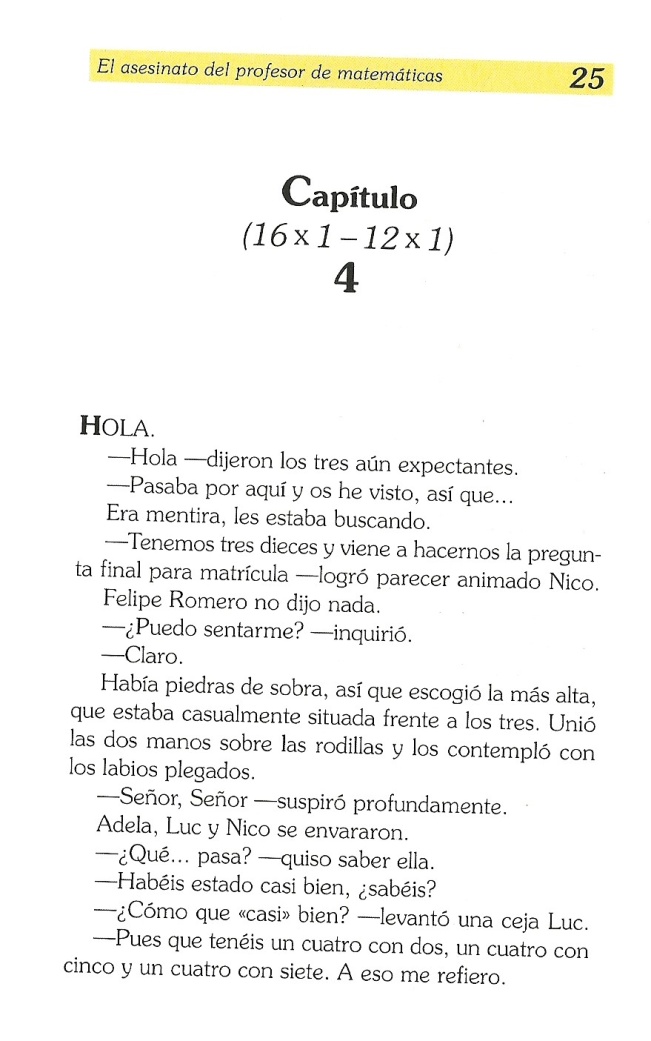 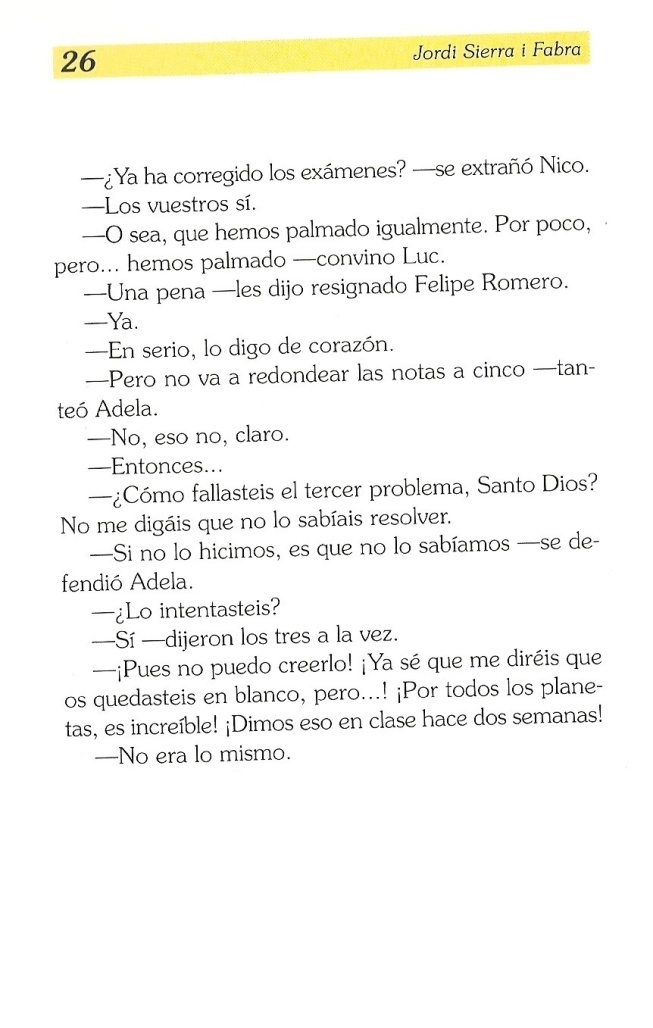 A) COMPRENSIÓN LECTORA¿Cuál es el título del libro? ¿Quién lo ha escrito?¿Qué personajes aparecen en este extracto del libro? ¿Qué relación existe entre ellos?B) VOCABULARIO¿Qué significa la palabra “expectantes”?¿Qué significa la palabra “inquirió”?¿Qué significa la palabra “envararon”?C) INTERPRETACIÓNEscribe de cuatro formas distintas, y usando distintas cuentas, el número del capítulo.¿A qué se refiere Luc cuando dice “hemos palmado”?¿Por qué crees que sólo ha corregido los exámenes de ellos?D) EXPRESIÓN ESCRITASin saber nada más del libro, escribe entre siete y diez  líneas resumiendo lo que tú crees que va a pasar.E) EXPRESIÓN ORAL¿Te gustan las matemáticas? ¿Por qué?